
บันทึกข้อความ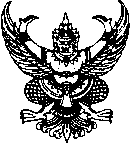 ส่วนราชการ  ที่   ชพ  	วันที่             เรื่อง ขออนุมัติจัดซื้อจัดจ้างรายการจ้างเหมา ประจำปี 2563 เรียน	ผู้อำนวยการโรงพยาบาลชุมพรเขตรอุดมศักดิ์ด้วย หน่วยงาน...............................................................................................มีความประสงค์จะขออนุมัติจ้างเหมาในแผน        หมวดจ้างเหมาบำรุงรักษา        หมวดจ้างเหมาบริการ     นอกแผน เนื่องจาก........................................................................................................................................................................................................................................เร่งด่วน  เนื่องจาก ........................................................................................................................................................................................................................................ในการนี้ ได้แนบ        ใบเสนอราคา       คณะกรรมการกำหนดคุณลักษณะ     คณะกรรมการตั้งราคากลาง          คณะกรรมการตรวจรับ  ตามรายการที่ขอจัดซื้อมาพร้อมกันจึงเรียนมาเพื่อโปรดพิจารณาอนุมัติ						        (                                  )*   ราคารวมต่อหนึ่งรายการน้อยกว่า 5 แสนบาท  แนบเฉพาะเอกสารใบเสนอราคา และคณะกรรมการตรวจรับ**  ราคารวมต่อหนึ่งรายการมีราคามากกว่า 5 แสนบาท ต้องแนบเอกสารครบทั้ง 4 รายการ**** รายการสิ่งก่อสร้าง ราคาเกิน  1 แสนบาท แนบรายชื่อคณะกรรมการกำหนดราคากลางและคณะกรรมการตรวจรับ*** รายการนอกแผนไม่ต้องใส่ลำดับตามแผน และเลขที่หน้าตามแผนเงินบำรุงลำดับตามแผนชื่อรายการจำนวนหน่วยนับราคาต่อหน่วยราคารวม